Ввод информации о здоровье учеников в АИС «Электронная школа»В АИС «Электронная школа» информация о здоровье ученика  вводится в портфолио ученика на вкладке «Основное». Освоенные программы обучения и формы их реализации указываются на вкладке  «История обучения».На вкладке «Основное» вводятся  следующие данные.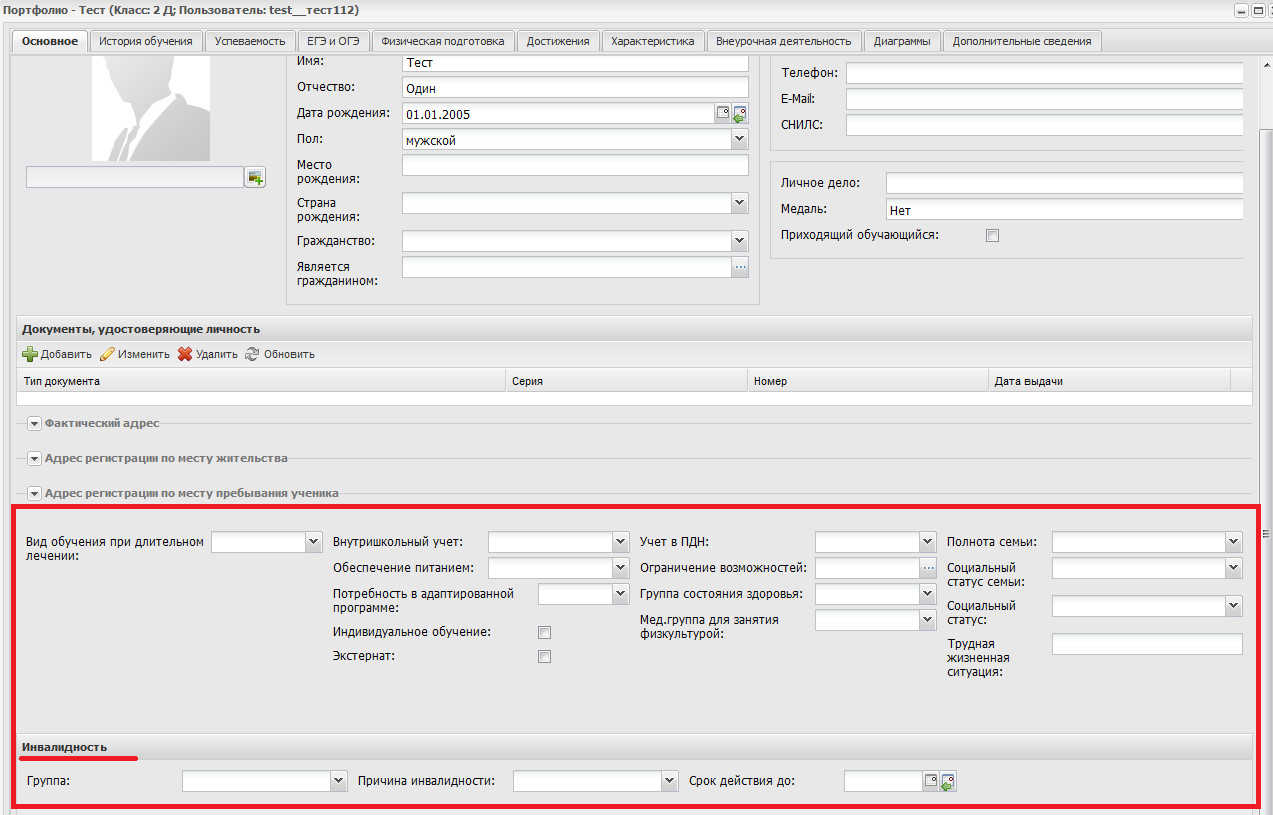 Вид обучения при длительном лечении:Обучение на домуОбучение в медицинской организацииОбучение в организации, осуществляющей лечение, оздоровление и (или) отдыхПри  выборе одного из пунктов необходимо ввести:Номер обращения родителей;Дата обращения родителей;Номер заключения медицинской организации;Дата заключения медицинской организации.Потребность в адаптированной программе:для слабовидящих обучающихся;для слепых обучающихся;для слабослышащих;для глухих;для слабослышащих обучающихся, имеющих сложную структуру дефекта (нарушение слуха и задержка психического развития);для обучающихся, имеющих нарушения опорно-двигательного аппарата;для обучающихся, имеющих тяжелые нарушения речи;для обучающихся с задержкой психического развития;для обучающихся с умственной отсталостью;для обучающихся с умственной отсталостью, имеющих сложную структуру дефекта;для обучающихся с иными ограничениями здоровья.Ограничение возможностей:Незрячий;Слабовидящий;С тяжелыми нарушениями речи;Неслышащий;Слабослышащий;С нарушением опорно-двигательного аппарата;С задержкой психического развития;Заболевание крови;С тяжелой речевой патологией;С умственной отсталостью;Незрячий с ЗПР;Незрячий с умственной отсталостью;Неслышащий с ЗПР;Неслышащий с умственной отсталостью;Слабовидящий с ЗПР;Слабовидящий с умственной отсталостью;Слабослышащий с ЗПР;Слабослышащий с умственной отсталостью.Группа состояния здоровья:Группа 1 (18лет и старше);Группа 2 (18лет и старше);Группа 3 (18лет и старше);Группа 1 – с незначительными отклонениями;Группа 2 – с хроническими заболеваниями и хорошим самочувствием, либо с временными отклонениями в состоянии здоровья;Группа 3 – с хроническими заболеваниями и хорошим самочувствием, либо с временными отклонениями в состоянии здоровья ;Группа 4 –  с хроническими заболеваниями и наблюдаются в специальных лечебницах;Группа 5 - с хроническими заболеваниями и наблюдаются в специальных лечебницах.Мед. группа для занятий физкультурой:Основная; Подготовительная;Специальная А;Специальная  Б.Трудная жизненная ситуацияДети-инвалидыДети-инвалиды, Дети с ограниченными возможностями здоровья, Дети - жертвы вооруженных и межнациональных конфликтов, экологических и техногенных катастроф, стихийных бедствий, Дети - жертвы экологических и техногенных катастроф, стихийных бедствий, Дети из семей беженцев и вынужденных переселенцев, Дети, оказавшиеся в экстремальных условиях, Дети - жертвы насилия, Дети, отбывающие наказание в виде лишения свободы в воспитательных колониях, Дети, с девиантным (общественно опасным) поведением, Дети, проживающие в малоимущих семьях, Дети с отклонениями в поведении, Дети, жизнедеятельность которых объективно нарушена в результате сложившихся обстоятельств, Дети с нарушениями слуха, Дети с нарушениями зрения, Дети с тяжелыми нарушениями речи, Дети с нарушением опорно-двигательного аппарата, Дети с детским церебральным параличом, Дети с интеллектуальными нарушениями, Дети с расстройством аутистического спектра, Дети с задержкой психического развития, Дети с психическими заболеваниями, Дети с заболеваниями нервной системы, Дети со сложной структурой дефекта, Дети, оставшиеся без попечения родителей по причине смерти родителей, Дети, оставшиеся без попечения родителей по причине лишения родителей родительских прав, Дети, оставшиеся без попечения родителей по причине ограничения родителей в родительских правах, Дети, оставшиеся без попечения родителей по причине признания родителей недееспособными, Дети, оставшиеся без попечения родителей по причине болезни родителей, Дети, оставшиеся без попечения родителей по причине длительного отсутствия родителей.Вид обучения для детей с ОВЗ (при выборе пунктов 14-24)Совместно с другими обучающимисяВ отдельных классах, группахВ отдельных организациях, осуществляющих образовательную деятельностьРаздел «Инвалидность»Группа:1 группа;2 группа;3 группа;Ребенок-инвалид.Причина инвалидности:Инвалид с детства; Инвалид вследствие военной травмы или заболевания, полученного в период прохождения военной службы.Срок действия до:Вкладка «История обучения»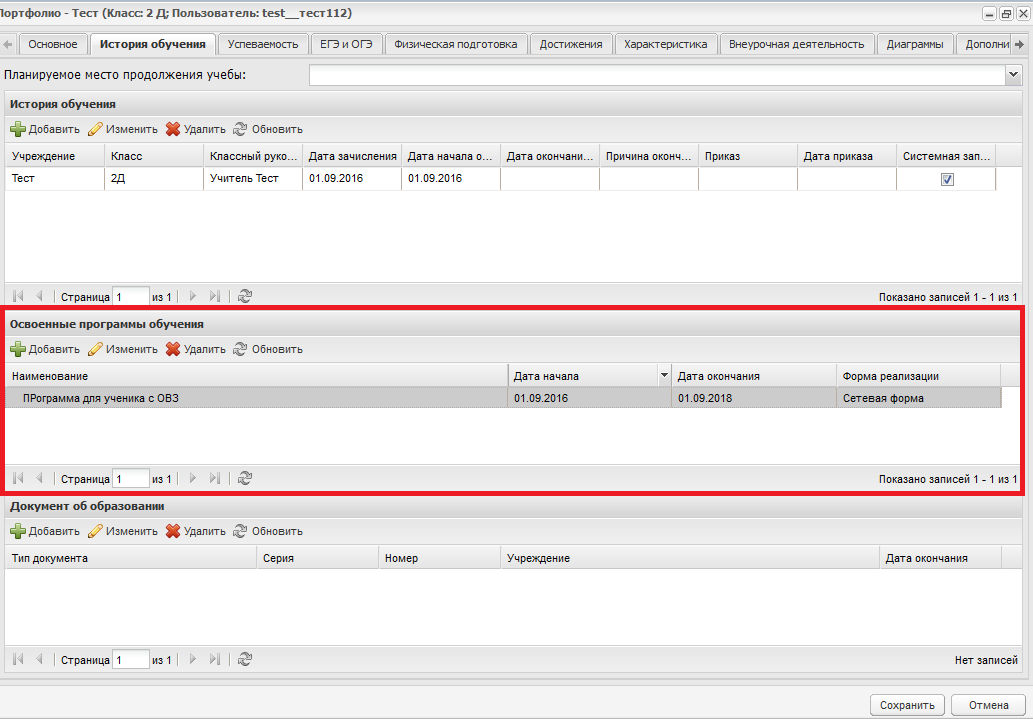 Чтобы ввести освоенную программу обучения, необходимо сначала ввести информацию о программе в справочник «Образовательные программы».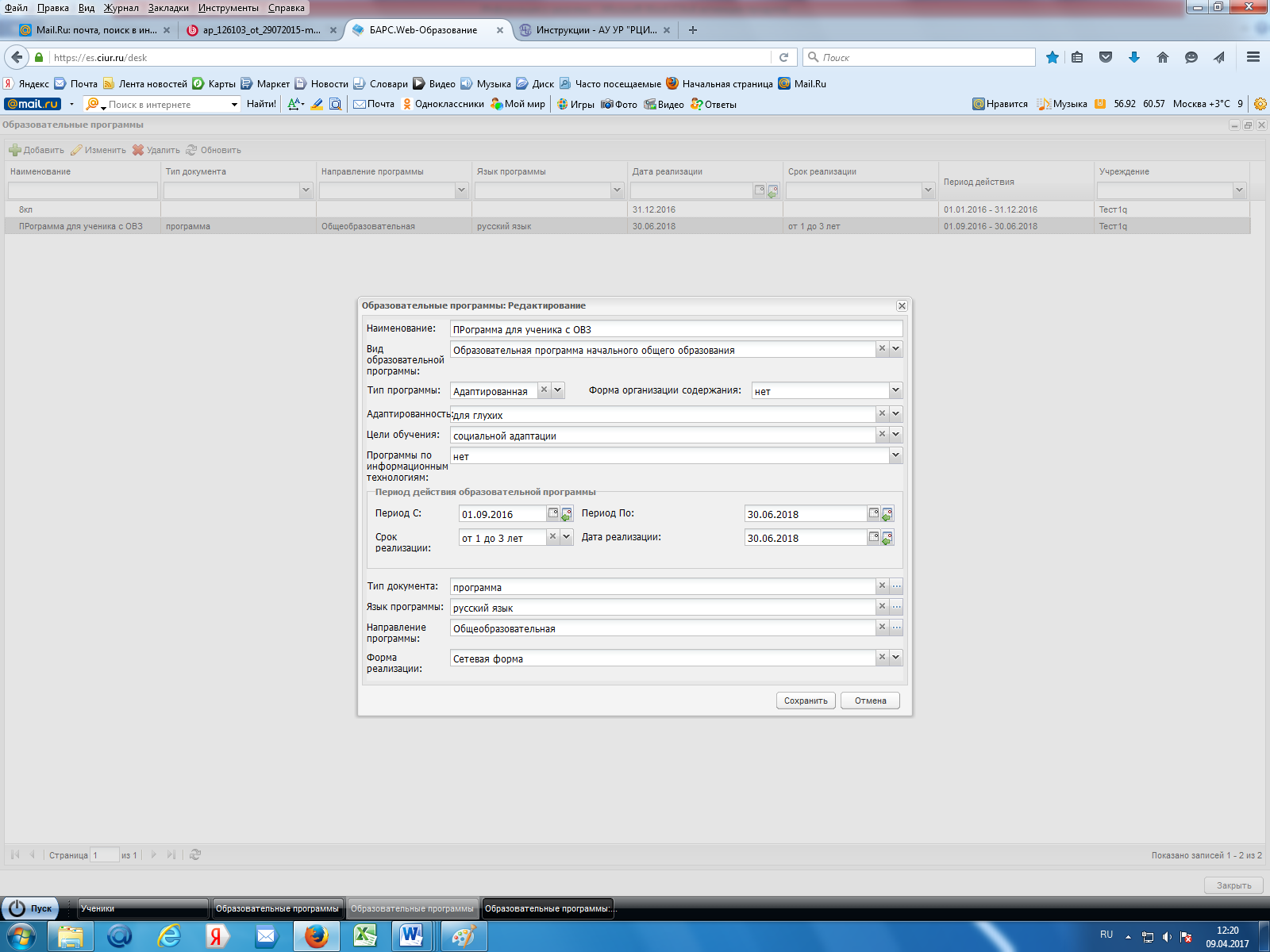 На вкладке «История обучения» в разделе «Освоенные программы» выбрать команду «Добавить»: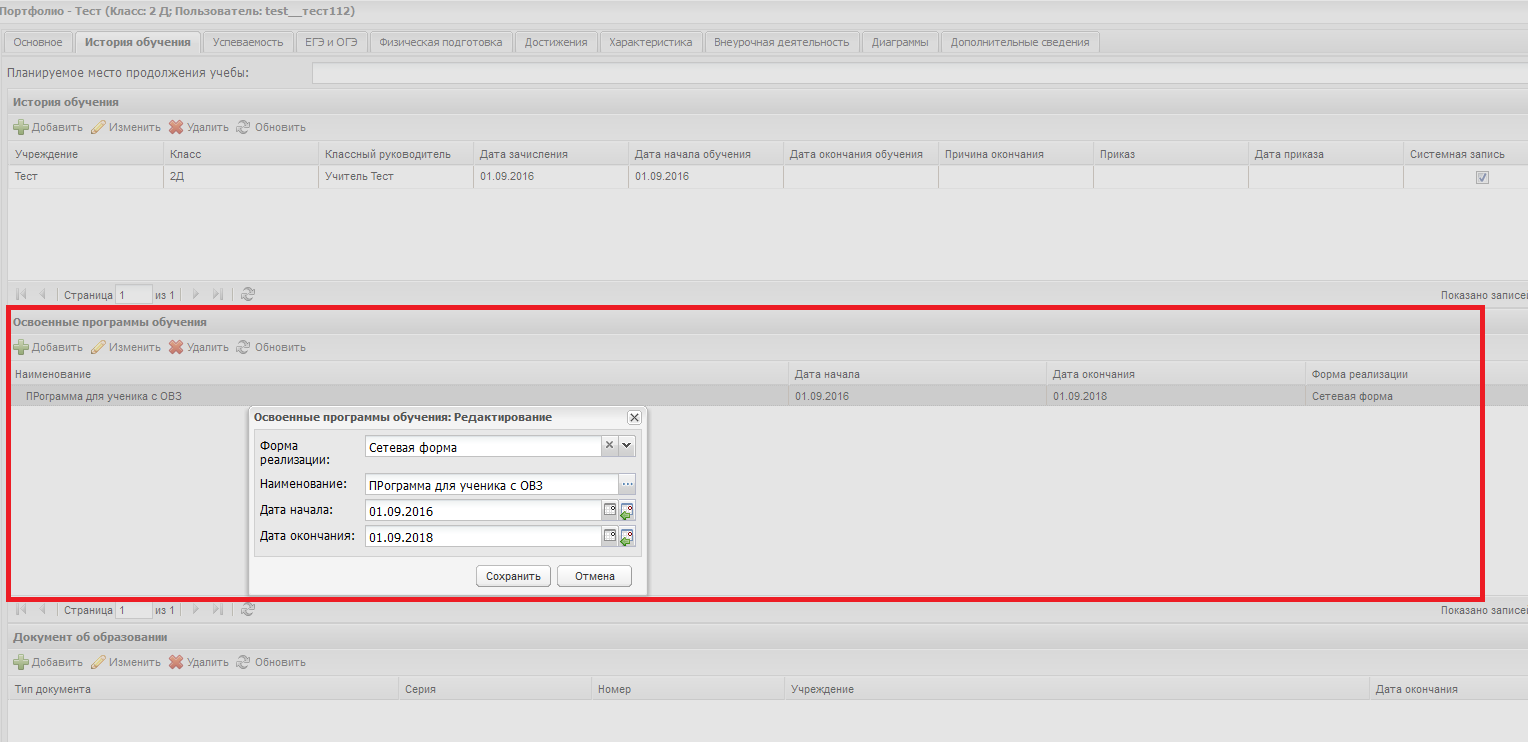 Форма реализации:Сетевая, С применением электронного обучения, С применением дистанционных образовательных технологий,Надомная форма получения образованияНаименование: -  выбрать программу из справочника.Дата начала:Дата окончания:Сохранить.Сохранить.